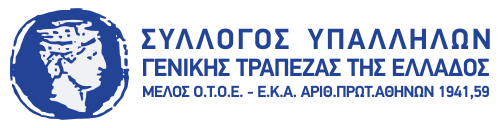 Ετήσιες Κάρτες Απεριορίστων Διαδρομών ΟΑΣΑ 2019******** ΥΠΕΝΘΥΜΙΣΗ ΕΠΙΔΟΤΗΣΗΣ – ΦΟΡΤΙΣΗΣ ΚΑΡΤΩΝ*******Αθήνα, 22 Μαρτίου 2019Συναδέλφισσες, συνάδελφοι,ΥΠΕΝΘΥΜΙΖΟΥΜΕ, στους κατόχους των ηλεκτρονικών ετήσιων καρτών απεριορίστων διαδρομών ΟΑΣΑ 2019, χρονικής περιόδου 1/3/2019 – 29/2/2020, ότι πρέπει να ΟΛΟΚΛΗΡΩΣΟΥΝ ΤΗ ΔΙΑΔΙΚΑΣΙΑ ΕΠΙΔΟΤΗΣΗΣ (ΦΟΡΤΙΣΗΣ) ΤΩΝ ΗΛΕΚΤΡΟΝΙΚΩΝ ΚΑΡΤΩΝ ΤΟ ΑΡΓΟΤΕΡΟ ΜΕΧΡΙ 28 ΜΑΡΤΙΟΥ 2019 βάσει των οδηγιών που έχουμε αποστείλει σε προηγούμενη ανακοίνωσή μας. « ΦΟΡΤΙΣΗ ΕΤΗΣΙΑΣ ΗΛΕΚΤΡΟΝΙΚΗΣ ΚΑΡΤΑΣΑφού ενημερωθεί ο κάτοχος της κάρτας από τον αρμόδιο υπάλληλο του Συλλόγου του, ότι έχει ολοκληρωθεί η μαζική επαναφόρτιση, πρέπει να προσέλθει σε ένα οποιοδήποτε ΑΜΕΚ σε οποιοδήποτε σταθμό του Μετρό ή του Τραμ και αφού τοποθετήσει την κάρτα του στη θήκη, επιλέγει ΕΠΙΔΟΤΗΣΗ και επαναφορτίζεται η κάρτα του με το κόμιστρο. Το νέο προϊόν ενεργοποιείται μετά τη λήξη του ήδη υπάρχοντος ενεργοποιημένου. Σημειώνεται, ότι η ίδια αυτή διαδικασία θα επαναλαμβάνεται κάθε φορά που πρέπει να γίνει μαζική επαναφόρτιση μέσω online πληρωμής (βλέπε συνημμένο έγγραφο ΟΔΗΓΙΕΣ: ΕΦΑΡΜΟΓΗ ΑΜΕΚ ΓΙΑ ΤΟΥΣ ΕΠΙΒΑΤΕΣ)».Εφόσον παρέλθει η 28η Μαρτίου και δεν επιδοτήσετε την κάρτα σας, τα μηχανήματα ΟΑΣΑ από 29/3, δηλ. το ηλεκτρονικό σύστημα, ΔΕΝ ΘΑ ΔΕΧΕΤΑΙ ΤΙΣ ΚΑΡΤΕΣ και ΘΑ ΑΠΩΛΕΣΕΤΕ ΤΟ ΠΟΣΟ ΠΟΥ ΕΧΕΤΕ ΚΑΤΑΘΕΣΕΙ – ΠΙΣΤΩΣΕΙ.Για οποιαδήποτε διευκρίνηση μπορείτε να επικοινωνείτε με την Γραμματεία του Συλλόγου στα τηλέφωνα 2164001546, 2164001717.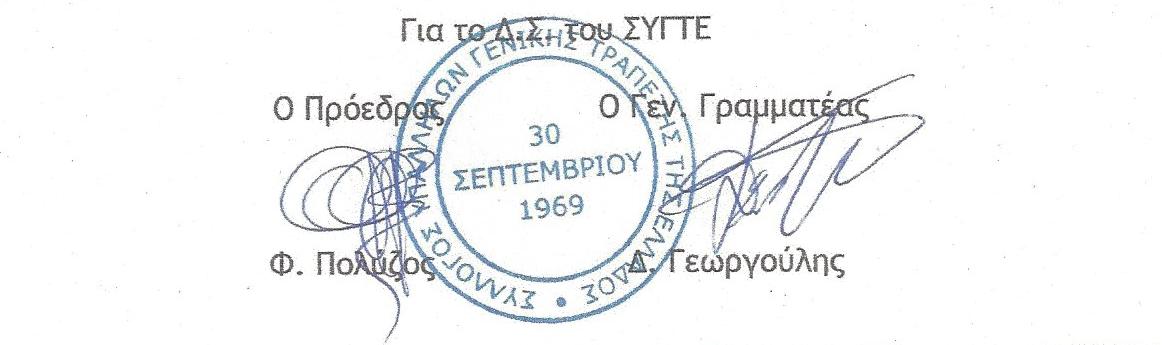 